Collège Edmée Varin, Anglais, 4ème, du lundi 25 au vendredi 29 octobreHEALTHY LIFE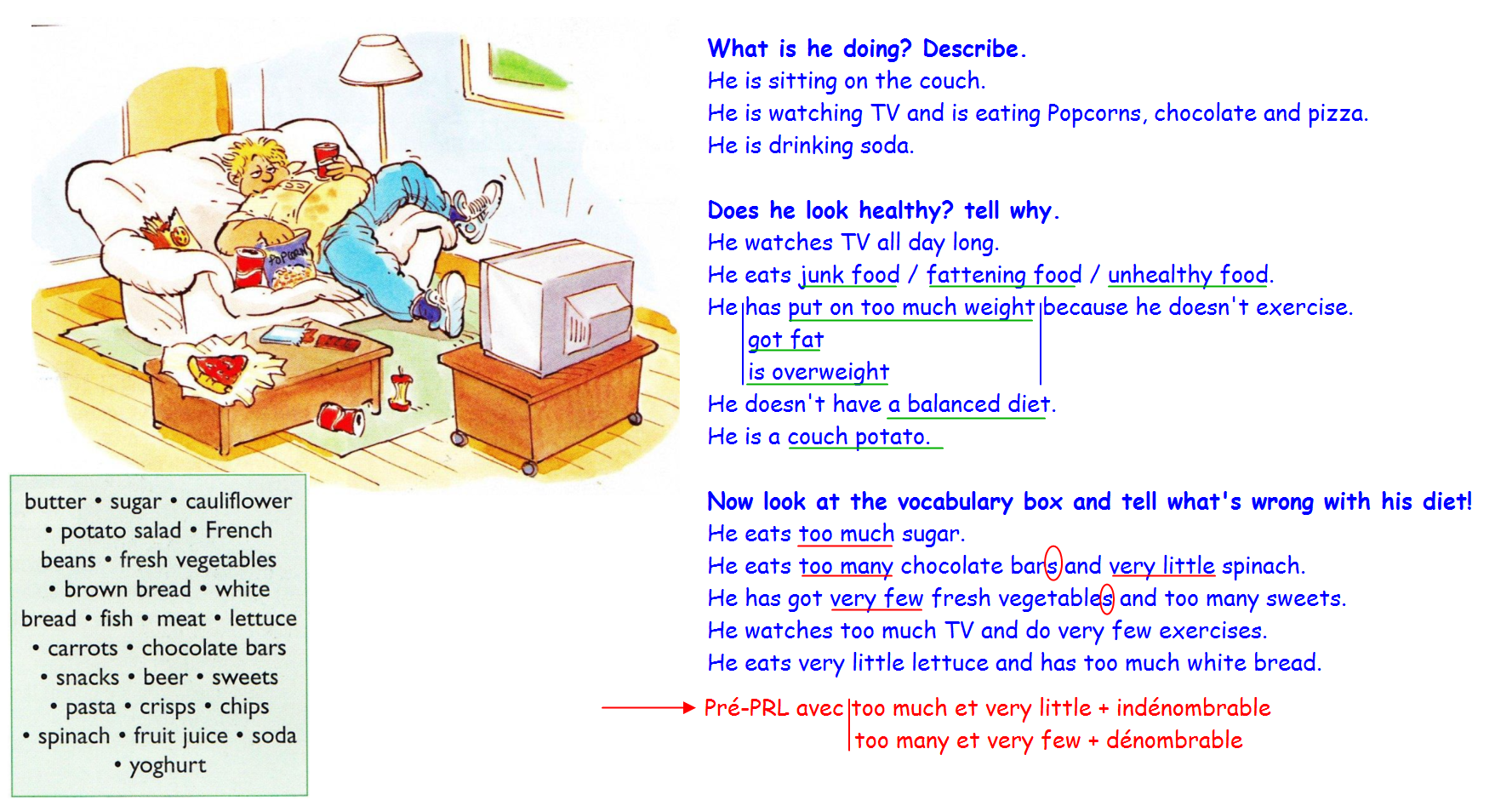 DON’T BECOME A COUCH POTATOA/	Picture couch potato	* PRL : PRESENT SIMPLE / PRESENT BE + ING (fiche gram)B/	What’s wrong with his diet ?	* Unhealthy food 			He eats too many / too much…	* Healthy food		He eats very few / very little / not enough…C/	PRL : QUANTIFIEURSHomework :Don’t become a couch potato !I can see a teenager who is eating  snacks and drinking coke while he is sitting on the sofa and watching TV : he is a couch potato.He is fat = overweight.He has put on too much weight because he doesn’t exercise andhe eats     fattening food	   junk food	   unhealthy food He doesn’t eat healthy food.His diet isn’t balanced so he isn’t in  good health, he isn’t fit. Conjugue le verbe « work » aux 2  présents.Présent simple						Présent be + ing+ He_______________ every day.			+ Now he ______________________- He___________________________			- He___________________________? _______he_______________ ?			? _________he__________________ ?Le présent simple s’emploie pour parler des________________________________________Le présent be+ing s’emploie pour parler de _________________________________________________________________________ou a une valeur de____________________________Conjugue les verbes entre parenthèses au présent simple ou présent be + ing.Souligne l’indicateur de temps dans chaque phrase.They never (go)______________________ to the cinema.Listen ! My brother (sing)___________________________I (not play)___________________________tennis today.She ‘s a teacher. She (teach)______________________English.(You / like)______________________________tea ?Noms dénombrables (countable)Noms indénombrables (uncountable)Unhealthy foodTROPHe eats TOO MANY biscuits                                    sweets                                     crisps                                     chipsHe takes TOO MANY sweet or fizzy drinks.He eats TOO MUCH 	pasta			pizza			butterHe drinks TOO MUCH lemonade, beer, soda, coke.Healthy foodTRES PEUHe eats VERY FEWapplesfresh vegetablescarrotsFrench beansHe eats VERY LITTLE cauliflowerbrown breadfishspinachyoghurtHe drinks VERY LITTLE plain waterfruit juicePAS ASSEZHe doesn’t eat enough vegetables or fish.He doesn’t eat enough vegetables or fish.QUANTIFIEURSQUANTIFIEURSQUANTIFIEURSNoms dénombrables plurielNoms indénombrablescombienpas beaucoup trop tant !peuun peutrès peuhow many applesnot many peopletoo many so manyfewa fewvery fewhow much timenot much moneytoo muchso muchlittlea littlevery littlePlace les mots suivants dans le tableau selon qu’ils sont dénombrables ou indénombrables.hour / time / year / snack / meat / water / subject / homework / money / dollar / friend / people.Complète les phrases avec « much  / many / how much / how many / too much / too many / very little / very few. »_________________ sugar is there in a glass of coke ?I don’t like big cities because I think there is _________________ pollution.I haven’t got _______________ pocket money.Great ! We’ve got___________________ homework for tomorrow !Oh no ! The teacher gave us __________________ exercises !_________________ eggs do you need to make this cake ?_______________ teenagers enjoy listening to the radio.If you eat _________________ bread, _______________ potatoes and ______________ chocolate, you’ll have to go on a diet !